«В регистр»  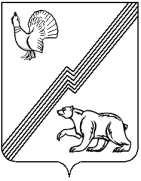 АДМИНИСТРАЦИЯ ГОРОДА ЮГОРСКА      Ханты - Мансийского автономного округа – ЮгрыПОСТАНОВЛЕНИЕот 09.09.2014                             № _4653_
О внесении изменений в постановление администрации города Югорска от 31.10.2013 № 3285Руководствуясь Федеральным законом от 06.10.2003 № 131 – ФЗ «Об общих принципах организации местного самоуправления в Российской Федерации», на основании постановления администрации города Югорска от 07.10.2013 № 2906 «О муниципальных и ведомственных целевых программах города Югорска»:Внести в приложение к постановлению администрации города Югорска от 31.10.2013№ 3285 «О муниципальной программе города Югорска «Развитие физической культуры и спорта в городе Югорске на 2014 – 2020 годы» (с изменениями от 03.03.2014 № 766, от 08.04.2014 № 1360, от 14.05.2014 № 2092, от 30.06.2014 № 3036, от 09.09.2014 № 4653) следующие изменения:таблицу 4 изложить в новой редакции (приложение).2. Опубликовать постановление в газете «Югорский вестник» и разместить на официальном сайте администрации города Югорска.3. Настоящее постановление вступает в силу после его официального опубликования в газете «Югорский вестник».4. Контроль за выполнением постановления возложить на заместителя главы администрации города Югорска Т.И. Долгодворову.Глава администрации города Югорска                                                                         М.И. Бодак                                                        Приложение к постановлению администрации города Югорска от «_09_» сентября 2014 № _4653_Таблица 4Перечень мероприятий муниципальной программы города Югорска «Развитие физической культуры и спорта в городе Югорске  на 2014 – 2020 года»№ п/пМероприятия муниципальнойпрограммыОтветственный исполнительИсточники финансированияФинансовые затраты на реализацию (тыс. рублей)Финансовые затраты на реализацию (тыс. рублей)Финансовые затраты на реализацию (тыс. рублей)Финансовые затраты на реализацию (тыс. рублей)Финансовые затраты на реализацию (тыс. рублей)Финансовые затраты на реализацию (тыс. рублей)Финансовые затраты на реализацию (тыс. рублей)Финансовые затраты на реализацию (тыс. рублей)№ п/пМероприятия муниципальнойпрограммы/соисполнительИсточники финансированияВсегов том числев том числев том числев том числев том числев том числев том числе№ п/пМероприятия муниципальнойпрограммыИсточники финансированияВсего2014 год2015 год2016 год2017 год2018 год2019 год2020 год123456789101112I. Цель: Обеспечение возможностей жителей города Югорска систематически заниматься физической культурой и спортом, повышение конкурентоспособности спортсменов города  Югорска  на окружной, Российской и международной спортивной арене, а также успешное проведение в городе Югорске спортивных соревнований различного уровня.I. Цель: Обеспечение возможностей жителей города Югорска систематически заниматься физической культурой и спортом, повышение конкурентоспособности спортсменов города  Югорска  на окружной, Российской и международной спортивной арене, а также успешное проведение в городе Югорске спортивных соревнований различного уровня.I. Цель: Обеспечение возможностей жителей города Югорска систематически заниматься физической культурой и спортом, повышение конкурентоспособности спортсменов города  Югорска  на окружной, Российской и международной спортивной арене, а также успешное проведение в городе Югорске спортивных соревнований различного уровня.I. Цель: Обеспечение возможностей жителей города Югорска систематически заниматься физической культурой и спортом, повышение конкурентоспособности спортсменов города  Югорска  на окружной, Российской и международной спортивной арене, а также успешное проведение в городе Югорске спортивных соревнований различного уровня.I. Цель: Обеспечение возможностей жителей города Югорска систематически заниматься физической культурой и спортом, повышение конкурентоспособности спортсменов города  Югорска  на окружной, Российской и международной спортивной арене, а также успешное проведение в городе Югорске спортивных соревнований различного уровня.I. Цель: Обеспечение возможностей жителей города Югорска систематически заниматься физической культурой и спортом, повышение конкурентоспособности спортсменов города  Югорска  на окружной, Российской и международной спортивной арене, а также успешное проведение в городе Югорске спортивных соревнований различного уровня.I. Цель: Обеспечение возможностей жителей города Югорска систематически заниматься физической культурой и спортом, повышение конкурентоспособности спортсменов города  Югорска  на окружной, Российской и международной спортивной арене, а также успешное проведение в городе Югорске спортивных соревнований различного уровня.I. Цель: Обеспечение возможностей жителей города Югорска систематически заниматься физической культурой и спортом, повышение конкурентоспособности спортсменов города  Югорска  на окружной, Российской и международной спортивной арене, а также успешное проведение в городе Югорске спортивных соревнований различного уровня.I. Цель: Обеспечение возможностей жителей города Югорска систематически заниматься физической культурой и спортом, повышение конкурентоспособности спортсменов города  Югорска  на окружной, Российской и международной спортивной арене, а также успешное проведение в городе Югорске спортивных соревнований различного уровня.I. Цель: Обеспечение возможностей жителей города Югорска систематически заниматься физической культурой и спортом, повышение конкурентоспособности спортсменов города  Югорска  на окружной, Российской и международной спортивной арене, а также успешное проведение в городе Югорске спортивных соревнований различного уровня.I. Цель: Обеспечение возможностей жителей города Югорска систематически заниматься физической культурой и спортом, повышение конкурентоспособности спортсменов города  Югорска  на окружной, Российской и международной спортивной арене, а также успешное проведение в городе Югорске спортивных соревнований различного уровня.I. Цель: Обеспечение возможностей жителей города Югорска систематически заниматься физической культурой и спортом, повышение конкурентоспособности спортсменов города  Югорска  на окружной, Российской и международной спортивной арене, а также успешное проведение в городе Югорске спортивных соревнований различного уровня.Задача  1.   Развитие массовой физической культуры и спорта, спортивной инфраструктуры, пропаганда здорового образа жизни.Задача  1.   Развитие массовой физической культуры и спорта, спортивной инфраструктуры, пропаганда здорового образа жизни.Задача  1.   Развитие массовой физической культуры и спорта, спортивной инфраструктуры, пропаганда здорового образа жизни.Задача  1.   Развитие массовой физической культуры и спорта, спортивной инфраструктуры, пропаганда здорового образа жизни.Задача  1.   Развитие массовой физической культуры и спорта, спортивной инфраструктуры, пропаганда здорового образа жизни.Задача  1.   Развитие массовой физической культуры и спорта, спортивной инфраструктуры, пропаганда здорового образа жизни.Задача  1.   Развитие массовой физической культуры и спорта, спортивной инфраструктуры, пропаганда здорового образа жизни.Задача  1.   Развитие массовой физической культуры и спорта, спортивной инфраструктуры, пропаганда здорового образа жизни.Задача  1.   Развитие массовой физической культуры и спорта, спортивной инфраструктуры, пропаганда здорового образа жизни.Задача  1.   Развитие массовой физической культуры и спорта, спортивной инфраструктуры, пропаганда здорового образа жизни.Задача  1.   Развитие массовой физической культуры и спорта, спортивной инфраструктуры, пропаганда здорового образа жизни.Задача  1.   Развитие массовой физической культуры и спорта, спортивной инфраструктуры, пропаганда здорового образа жизни.1.1. Развитие материально-технической базы муниципальных учреждений физической культуры и спорта  Управление социальной политики Соисполнитель: Департамент жилищно-коммунального и строительного комплексаВсего134 229,089 445,044 784,00,00,00,00,00,01.1. Развитие материально-технической базы муниципальных учреждений физической культуры и спорта  Управление социальной политики Соисполнитель: Департамент жилищно-коммунального и строительного комплексабюджет автономного округа126 345,083 800,042 545,00,00,00,00,00,01.1. Развитие материально-технической базы муниципальных учреждений физической культуры и спорта  Управление социальной политики Соисполнитель: Департамент жилищно-коммунального и строительного комплексаМестный бюджет7 884,05 645,02 239,00,00,00,00,00,01.1. Развитие материально-технической базы муниципальных учреждений физической культуры и спорта  Управление социальной политики Соисполнитель: Департамент жилищно-коммунального и строительного комплексаИные внебюджетные источники0,00,00,00,00,00,00,00,01.2Организация и проведение спортивно-массовых мероприятий среди детей дошкольного, школьного возраста и взрослого населенияУправление социальной политикиВсего5 806,2586,2870,0870,0870,0870,0870,0870,01.2Организация и проведение спортивно-массовых мероприятий среди детей дошкольного, школьного возраста и взрослого населенияУправление социальной политикиБюджет автономного округа0,00,00,00,00,00,00,00,01.2Организация и проведение спортивно-массовых мероприятий среди детей дошкольного, школьного возраста и взрослого населенияУправление социальной политикиМестный бюджет5 736,2576,2860,0860,0860,0860,0860,0860,01.2Организация и проведение спортивно-массовых мероприятий среди детей дошкольного, школьного возраста и взрослого населенияУправление социальной политикиИные внебюджетные источники70,010,010,010,010,010,010,010,01.3Пропаганда физической культуры и спорта среди населенияУправление социальной политикиВсего10 010,01 430,01 430,01 430,01 430,01 430,01 430,01 430,01.3Пропаганда физической культуры и спорта среди населенияУправление социальной политикиБюджет автономного округа0,00,00,00,00,00,00,00,01.3Пропаганда физической культуры и спорта среди населенияУправление социальной политики Местный бюджет10 010,01 430,01 430,01 430,01 430,01 430,01 430,01 430,01.3Пропаганда физической культуры и спорта среди населенияУправление социальной политики Иные внебюджетные источники0,00,00,00,00,00,00,00,01.4Обеспечение деятельности (оказание муниципальных услуг) подведомственными учреждениями в т.ч. на выделение субсидии учреждениюУправление социальной политикиВсего 168 537,7121 554,7123 625,024 671,624 671,624 671,624 671,624 671,61.4Обеспечение деятельности (оказание муниципальных услуг) подведомственными учреждениями в т.ч. на выделение субсидии учреждениюУправление социальной политикиБюджет автономного округа0,00,00,00,00,00,00,00,01.4Обеспечение деятельности (оказание муниципальных услуг) подведомственными учреждениями в т.ч. на выделение субсидии учреждениюУправление социальной политики Местный бюджет 167 137,7121 354,7123 425,024 471,624 471,624 471,624 471,624 471,61.4Обеспечение деятельности (оказание муниципальных услуг) подведомственными учреждениями в т.ч. на выделение субсидии учреждениюУправление социальной политики Иные внебюджетные источники1 400,0200,0200,0200,0200,0200,0200,0200,0Итого по задаче 1Итого по задаче 1Управление социальной политикиВсего184 919,9124 136,9125 925,026 971,626 971,626 971,626 971,626 971,6Итого по задаче 1Итого по задаче 1Управление социальной политикиБюджет автономного округа500,0500,00,00,00,00,00,00,0Итого по задаче 1Итого по задаче 1Управление социальной политикиБюджет автономного округа500,00,00,00,00,00,00,0Итого по задаче 1Итого по задаче 1Управление социальной политикиМестный бюджет182 949,9123 426,9125 715,026 761,626 761,626 761,626 761,626 761,6Итого по задаче 1Итого по задаче 1Управление социальной политики Иные внебюджетные источники1 470,0210,0210,0210,0210,0210,0210,0210,0Итого по задаче 1Итого по задаче 1Департамент жилищно-коммунального и строительного комплексаВсего133 663,088 879,044 784,00,00,00,00,00,0Итого по задаче 1Итого по задаче 1Департамент жилищно-коммунального и строительного комплексаБюджет автономного округа125 845,083 300,042 545,00,00,00,00,00,0Итого по задаче 1Итого по задаче 1Департамент жилищно-коммунального и строительного комплексаМестный бюджет7 818,05 579,02 239,00,00,00,00,00,0Итого по задаче 1Итого по задаче 1Департамент жилищно-коммунального и строительного комплекса  Иные внебюджетные источники0,00,00,00,00,00,00,00,0Итого по задаче 1Итого по задаче 1Итого по задаче 1Всего318 582,91113 015,9170 709,026 971,626 971,626 971,626 971,626 971,6Итого по задаче 1Итого по задаче 1Итого по задаче 1бюджет автономного округа126 345,083 800,042545,00,00,00,00,00,0Итого по задаче 1Итого по задаче 1Итого по задаче 1Местный бюджет190 767,9129 005,9127 954,026 761,626 761,626 761,626 761,626 761,6Итого по задаче 1Итого по задаче 1Итого по задаче 1  иные внебюджетные источники1 470,0210,0210,0210,0210,0210,0210,0210,0Задача 2.   Обеспечение успешного выступления  спортсменов города Югорска на официальных окружных, всероссийских и международных спортивных соревнованиях, подготовка спортивного резерва,  в том числе  лиц с ограниченными возможностями здоровья.  Задача 2.   Обеспечение успешного выступления  спортсменов города Югорска на официальных окружных, всероссийских и международных спортивных соревнованиях, подготовка спортивного резерва,  в том числе  лиц с ограниченными возможностями здоровья.  Задача 2.   Обеспечение успешного выступления  спортсменов города Югорска на официальных окружных, всероссийских и международных спортивных соревнованиях, подготовка спортивного резерва,  в том числе  лиц с ограниченными возможностями здоровья.  Задача 2.   Обеспечение успешного выступления  спортсменов города Югорска на официальных окружных, всероссийских и международных спортивных соревнованиях, подготовка спортивного резерва,  в том числе  лиц с ограниченными возможностями здоровья.  Задача 2.   Обеспечение успешного выступления  спортсменов города Югорска на официальных окружных, всероссийских и международных спортивных соревнованиях, подготовка спортивного резерва,  в том числе  лиц с ограниченными возможностями здоровья.  Задача 2.   Обеспечение успешного выступления  спортсменов города Югорска на официальных окружных, всероссийских и международных спортивных соревнованиях, подготовка спортивного резерва,  в том числе  лиц с ограниченными возможностями здоровья.  Задача 2.   Обеспечение успешного выступления  спортсменов города Югорска на официальных окружных, всероссийских и международных спортивных соревнованиях, подготовка спортивного резерва,  в том числе  лиц с ограниченными возможностями здоровья.  Задача 2.   Обеспечение успешного выступления  спортсменов города Югорска на официальных окружных, всероссийских и международных спортивных соревнованиях, подготовка спортивного резерва,  в том числе  лиц с ограниченными возможностями здоровья.  Задача 2.   Обеспечение успешного выступления  спортсменов города Югорска на официальных окружных, всероссийских и международных спортивных соревнованиях, подготовка спортивного резерва,  в том числе  лиц с ограниченными возможностями здоровья.  Задача 2.   Обеспечение успешного выступления  спортсменов города Югорска на официальных окружных, всероссийских и международных спортивных соревнованиях, подготовка спортивного резерва,  в том числе  лиц с ограниченными возможностями здоровья.  Задача 2.   Обеспечение успешного выступления  спортсменов города Югорска на официальных окружных, всероссийских и международных спортивных соревнованиях, подготовка спортивного резерва,  в том числе  лиц с ограниченными возможностями здоровья.  Задача 2.   Обеспечение успешного выступления  спортсменов города Югорска на официальных окружных, всероссийских и международных спортивных соревнованиях, подготовка спортивного резерва,  в том числе  лиц с ограниченными возможностями здоровья.   иные внебюджетные источники0,00,00,00,00,00,00,00,02.1. Участие спортсменов и сборных команд города Югорска по различным видам спорта в зональных, окружных, региональных, Российских и международных соревнованияхУправление социальной политикиВсего18 747,9994 443,9992 384,02 384,02 384,02 384,02 384,02 384,02.1. Участие спортсменов и сборных команд города Югорска по различным видам спорта в зональных, окружных, региональных, Российских и международных соревнованияхУправление социальной политикибюджет автономного округа0,00,0 0,00,00,00,00,00,02.1. Участие спортсменов и сборных команд города Югорска по различным видам спорта в зональных, окружных, региональных, Российских и международных соревнованияхУправление социальной политикиместный бюджет18 647,7494 343,7492 384,02 384,02 384,02 384,02 384,02 384,02.1. Участие спортсменов и сборных команд города Югорска по различным видам спорта в зональных, окружных, региональных, Российских и международных соревнованияхУБУиОместный бюджет100,25100,250,00,00,00,00,00,02.1. Участие спортсменов и сборных команд города Югорска по различным видам спорта в зональных, окружных, региональных, Российских и международных соревнованияхУправление социальной политикииные внебюджетные источники0,00,0 0,00,00,00,00,00,02.2Проведение тренировочных занятий и участие в спортивно-массовых мероприятиях лиц с ограниченными физическими возможностямиУправление социальной политикиВсего210,030,030,030,030,030,030,030,02.2Проведение тренировочных занятий и участие в спортивно-массовых мероприятиях лиц с ограниченными физическими возможностямиУправление социальной политикибюджет автономного округа0,00,0 0,00,00,00,00,00,02.2Проведение тренировочных занятий и участие в спортивно-массовых мероприятиях лиц с ограниченными физическими возможностямиУправление социальной политикибюджет автономного округа2.2Проведение тренировочных занятий и участие в спортивно-массовых мероприятиях лиц с ограниченными физическими возможностямиУправление социальной политикиместный бюджет210,030,030,030,030,030,030,030,02.2Проведение тренировочных занятий и участие в спортивно-массовых мероприятиях лиц с ограниченными физическими возможностямиУправление социальной политикииные внебюджетные источники0,00,0 0,00,00,00,00,00,02.3Обеспечение деятельности (оказание муниципальных услуг) подведомственными учреждениями в т.ч. на выделение субсидии учреждению дополнительного образованияУправление социальной политикиВсего216 938,028 794,030 219,031 585,031 585,031 585,031 585,031 585,02.3Обеспечение деятельности (оказание муниципальных услуг) подведомственными учреждениями в т.ч. на выделение субсидии учреждению дополнительного образованияУправление социальной политикибюджет автономного округа0,00,0 0,00,00,00,00,00,02.3Обеспечение деятельности (оказание муниципальных услуг) подведомственными учреждениями в т.ч. на выделение субсидии учреждению дополнительного образованияУправление социальной политикиместный бюджет216 238,028 694,030 119,031 485,031 485,031 485,031 485,031485,02.3Обеспечение деятельности (оказание муниципальных услуг) подведомственными учреждениями в т.ч. на выделение субсидии учреждению дополнительного образованияУправление социальной политикииные внебюджетные источники700,0100,0 100,0100,0100,0100,0100,0100,0Итого по задаче 2Итого по задаче 2Итого по задаче 2Всего235 895,99933 267,99932 633,033 999,033 999,033 999,033 999,033 999,0Итого по задаче 2Итого по задаче 2Итого по задаче 2 бюджет автономного округа0,00,0 0,00,00,00,00,00,0Итого по задаче 2Итого по задаче 2Итого по задаче 2местный бюджет235 195,99933 167,99932 533,033 899,033 899,033 899,033 899,033 899,0Итого по задаче 2Итого по задаче 2Итого по задаче 2 иные внебюджетные источники700,0100,0 100,0100,0100,0100,0100,0100,0Всего по муниципальной программеВсего по муниципальной программеВсего по муниципальной программеВсего554 478,909146 283,909103 342,060 970,660 970,660 970,660 970,660 970,6Всего по муниципальной программеВсего по муниципальной программеВсего по муниципальной программе бюджет автономного округа126 345,083 800,042 545,0 0,00,00,00,00,0Всего по муниципальной программеВсего по муниципальной программеВсего по муниципальной программеместный бюджет425 963,90962 173,90960 487,060 660,660 660,660 660,660 660,660 660,6Всего по муниципальной программеВсего по муниципальной программеВсего по муниципальной программе иные внебюджетные источники2 170,0310,0310,0310,0310,0310,0310,0310,0В том числеВ том числеВ том числеВ том числеВ том числеВ том числеВ том числеВ том числеВ том числеВ том числеВ том числеВ том числеУправление социальной политики администрации города ЮгорскаУправление социальной политики администрации города ЮгорскаУправление социальной политики администрации города ЮгорскаВсего420 715,65957 304,65958 558,060 970,660 970,660 970,660 970,660 970,6Управление социальной политики администрации города ЮгорскаУправление социальной политики администрации города ЮгорскаУправление социальной политики администрации города Югорска бюджет автономного округа500,0500,00,00,00,00,00,00,0Управление социальной политики администрации города ЮгорскаУправление социальной политики администрации города ЮгорскаУправление социальной политики администрации города Югорскаместный бюджет418 045,65956 494,65958 248,060 660,660 660,660 660,660 660,660 660,6Управление социальной политики администрации города ЮгорскаУправление социальной политики администрации города ЮгорскаУправление социальной политики администрации города Югорска иные внебюджетные источники2 170,0310,0310,0310,0310,0310,0310,0310,0Департамент жилищно-коммунального и строительного комплекса администрации города ЮгорскаДепартамент жилищно-коммунального и строительного комплекса администрации города ЮгорскаДепартамент жилищно-коммунального и строительного комплекса администрации города ЮгорскаВсего133 663,088 879,044 784,00,00,00,00,00,0Департамент жилищно-коммунального и строительного комплекса администрации города ЮгорскаДепартамент жилищно-коммунального и строительного комплекса администрации города ЮгорскаДепартамент жилищно-коммунального и строительного комплекса администрации города Югорска бюджет автономного округа125 845,083 300,042 545,00,00,00,00,00,0Департамент жилищно-коммунального и строительного комплекса администрации города ЮгорскаДепартамент жилищно-коммунального и строительного комплекса администрации города ЮгорскаДепартамент жилищно-коммунального и строительного комплекса администрации города Югорскаместный бюджет7 818,05 579,02 239,00,00,00,00,00,0Департамент жилищно-коммунального и строительного комплекса администрации города ЮгорскаДепартамент жилищно-коммунального и строительного комплекса администрации города ЮгорскаДепартамент жилищно-коммунального и строительного комплекса администрации города Югорска иные внебюджетные источники0,00,00,00,00,00,00,00,0Управление по бухгалтерскому учету и отчетности администрации города ЮгорскаУправление по бухгалтерскому учету и отчетности администрации города ЮгорскаУправление по бухгалтерскому учету и отчетности администрации города ЮгорскаВсего 100,25100,250,00,00,00,00,00,0Управление по бухгалтерскому учету и отчетности администрации города ЮгорскаУправление по бухгалтерскому учету и отчетности администрации города ЮгорскаУправление по бухгалтерскому учету и отчетности администрации города Югорскаместный бюджет100,25100,250,00,00,00,00,00,0